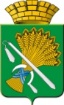 АДМИНИСТРАЦИЯ КАМЫШЛОВСКОГО ГОРОДСКОГО ОКРУГАП О С Т А Н О В Л Е Н И Еот 18.11.2022 № 1078Об утверждении программы профилактики рисков причинения вреда (ущерба) охраняемых законом ценностям при осуществлении муниципального земельного контроля на территории Камышловского городского округа на 2023 годВ соответствии с Земельным кодексом Российской Федерации, Федеральным законом от 31 июля 2020 года №248-ФЗ «О государственном контроле (надзоре) и муниципальном контроле в Российской Федерации», Федеральным законом от 06 октября 2003 года №131-ФЗ «Об общих принципах организации местного самоуправления в Российской Федерации», Федеральным законом от 26.12.2008 № 294-ФЗ «О защите прав юридических лиц и индивидуальных предпринимателей при осуществлении государственного контроля (надзора) и муниципального контроля», постановлением Правительства Российской Федерации от 26.12.2018 №1680 «Об утверждении общих требований к организации и осуществлению органами государственного контроля (надзора), органами муниципального контроля мероприятий по профилактике нарушений обязательных требований, требований, установленных муниципальными правовыми актами» и с целью предупреждения нарушений юридическими лицами и индивидуальными предпринимателями обязательных требований, требований, установленных муниципальными правовыми актами, устранения причин, факторов и условий, способствующих нарушениями обязательных требований, требований, установленных муниципальными правовыми актами, Положением о муниципальном земельном контроле на территории Камышловского городского округа, утвержденным решением Думой Камышловского городского округа от 19.08.2021 № 636, руководствуясь Уставом Камышловского городского округа, администрация Камышловского городского округаПОСТАНОВЛЯЕТ:Утвердить программу профилактики рисков причинения вреда (ущерба) охраняемых законом ценностям при осуществлении муниципального земельного контроля на территории Камышловского городского округа на 2023 год (далее – Программа) (прилагается).Настоящее постановление опубликовать в газете «Камышловские известия» и разместить на официальном сайте администрации Камышловского городского округа в информационно-телекоммуникационной сети «Интернет».3. Контроль за исполнением настоящего постановления возложить на первого заместителя главы администрации Камышловского городского округа Мартьянова К.Е.                                                                             ГлаваКамышловского городского округа                                               А.В. Половников                                                                                                                          УТВЕРЖДЕНА                                                                         постановлением администрацииКамышловского городского округаот 18.11.2022 № 1078ПРОГРАММАпрофилактики рисков причинения вреда (ущерба) охраняемых законом ценностям при осуществлении муниципального земельного контроля на территории Камышловского городского округа на 2023 годАнализ текущего состояния муниципального земельного контроля, описание текущего уровня развития профилактической деятельности контрольного (надзорного) органа, характеристика проблем, на решение которых направлена программа профилактики рисков причинения вреда.Предметом муниципального земельного контроля является соблюдение юридическими лицами, индивидуальными предпринимателями, гражданами обязательных требований, установленных федеральным законодательством, законодательством Свердловской области и муниципальными правовыми актами Камышловского городского округа в сфере земельных отношений, требований по использованию, охране, защите земель. Реестр субъектов по данному виду муниципального контроля размещен на официальном сайте администрации Камышловского городского округа в сети Интернет (http://gorod-kamyshlov.ru) в разделе Муниципальный контроль// Реестры подконтрольных субъектов. На 2023 год проведение проверок в рамках осуществления муниципального земельного контроля не запланировано.В рамках профилактических мероприятий на официальном сайте администрации Камышловского городского округа в сети Интернет ежегодно размещается план проверок юридических лиц, индивидуальных предпринимателей, граждан, размещены перечни и тексты правовых актов, содержащих требования, оценка соблюдения которых, является предметом муниципального земельного контроля, реестр подконтрольных субъектов, результаты проведенных проверок, обобщение практики осуществления муниципального контроля за предыдущие годы с указанием наиболее часто встречающихся случаев нарушений установленных требований и рекомендации для недопущения аналогичных нарушений со стороны подконтрольных субъектов, в случаях внесения изменений в действующие нормативные акты в перечни правовых актов вносятся соответствующие поправки. Результатом проведенных профилактических мероприятий является повышение уровня информированности подконтрольных субъектов о действующих требованиях земельного законодательства на территории Камышловского городского округа, повышение общего уровня правовой культуры. Несоблюдение требований земельного законодательства влечет за собой риск причинения вреда жизни, здоровья граждан, вреда животным, растениям, окружающей среде, возникновения чрезвычайных ситуаций природного и техногенного характера.Цели и задачи реализации программы профилактики рисков причинения вреда (ущерба) охраняемых законом ценностям при осуществлении муниципального земельного контроля на территории Камышловского городского округа на 2023 год.Настоящая программа разработана на 2023 год, определяет цели, задачи и порядок осуществления профилактических мероприятий, направленных на предупреждение нарушений юридическими лицами и индивидуальными предпринимателями обязательных требований и требований, установленных муниципальными правовыми актами.Целями профилактической работы являются:1) стимулирование добросовестного соблюдения обязательных требований всеми контролируемыми лицами;2) устранение условий, причин и факторов, способных привести к нарушениям обязательных требований и (или) причинению вреда (ущерба) охраняемым законом ценностям;3) создание условий для доведения обязательных требований до контролируемых лиц, повышение информированности о способах их соблюдения.Задачами профилактической работы являютсяукрепление системы профилактики нарушений обязательных требований, требований, установленных муниципальными правовыми актами;выявление причин, факторов и условий, способствующих нарушениям обязательных требований, требований, установленных муниципальными правовыми актами;разработка мероприятий, направленных на устранение и предупреждение нарушений обязательных требований, требований, установленных муниципальными правовыми актами;повышение правосознания и правовой культуры подконтрольных субъектов.Перечень профилактических мероприятий, сроки (периодичность) их проведения.Срок реализации программы: 2023 годПри осуществлении муниципального земельного контроля могут проводиться следующие виды профилактических мероприятий:1. Информирование;2. Объявление предостережения о недопустимости нарушения обязательных требований;3. Консультирование;4. Обобщение правоприменительной практики. Информирование осуществляется путем размещения сведений по вопросам соблюдения обязательных требований, предусмотренных частью 3 статьи 46 Федерального закона от 31.07.2020 № 248-ФЗ «О государственном контроле (надзоре) и муниципальном контроле в Российской Федерации» на официальном сайте Камышловского городского округа в сети «Интернет», в средствах массовой информации и в иных формах.В случае наличия у органа муниципального контроля сведений о готовящихся нарушениях обязательных требований или признаках нарушений обязательных требований и (или) в случае отсутствия подтвержденных данных о том, что нарушение обязательных требований причинило вред (ущерб) охраняемым законом ценностям либо создало угрозу причинения вреда (ущерба) охраняемым законом ценностям, орган муниципального контроля объявляет контролируемому лицу предостережение о недопустимости нарушения обязательных требований и предлагает принять меры по обеспечению соблюдения обязательных требований.Предостережение должно содержать указание на соответствующие требования, предусматривающий их нормативный правовой акт, информацию о том, какие конкретно действия (бездействие) контролируемого лица могут привести или приводят к нарушению обязательных требований, а также предложение принять меры по обеспечению соблюдения обязательных требований. Предостережение не может содержать требование представления контролируемым лицом сведений и документов.Контролируемое лицо вправе после получения предостережения подать в органы муниципального контроля возражение в отношении указанного предостережения. Возражение рассматривается в течение 20 рабочих дней со дня получения возражения. В результате рассмотрения возражения контролируемому лицу направляется ответ о согласии или несогласии с возражением. В случае несогласия орган муниципального контроля направляет контролируемому лицу ответ, в котором указывает обоснование несогласия с доводами, указанными в возражении.Органы муниципального контроля осуществляют учет объявленных им предостережений и использует соответствующие данные для проведения контрольных мероприятий.Консультирование контролируемых лиц и их представителей по вопросам, связанным с организацией и осуществлением муниципального контроля, проводится в устной и письменной форме без взимания платы. Консультирование в устной форме проводится должностными лицами по телефону, посредством видео-конференц-связи, на личном приеме, в ходе проведения профилактического мероприятия, контрольного мероприятия по следующим вопросам:а) местонахождение, контактные телефоны, адрес официального сайта администрации Камышловского городского округа в сети «Интернет» и адреса электронной почты;б) график работы органа муниципального контроля, время приема посетителей;в) номера кабинетов, где проводятся прием и информирование посетителей по вопросам осуществления муниципального контроля;г) перечень нормативных правовых актов, регулирующих осуществление муниципального контроля;д) перечень актов, содержащих обязательные требования.По итогам консультирования информация в письменной форме контролируемым лицам и их представителям не предоставляется. Контролируемое лицо вправе направить запрос в администрацию Камышловского городского округа о предоставлении письменного ответа в порядке, установленном Федеральным законом от 02.05.2006 года № 59-ФЗ «О порядке рассмотрения обращений граждан Российской Федерации».В ходе консультирования не может предоставляться информация, содержащая оценку конкретного контрольного мероприятия, решений и (или) действий должностных лиц органа муниципального контроля, иных участников контрольного мероприятия, а также результаты проведенной в рамках контрольного мероприятия экспертизы.Консультирование в письменной форме осуществляется путем направления ответа на письменной обращение контролируемых лиц и их представителей по следующим вопросам: а) основание отнесения объекта, принадлежащего или используемого контролируемым лицом, к категории риска;б) наличие запланированных контрольных мероприятий в отношении объектов контроля, принадлежащего или используемого контролируемым лицом.В случае поступления более трех однотипных запросов контролируемых лиц о предоставлении письменных ответов об организации 
и осуществлении муниципального контроля, консультирование по однотипным вопросам, осуществляется посредством размещения на официальном сайте администрации Камышловского городского округа в информационно-телекоммуникационной сети Интернет письменного разъяснения, подписанного главой администрации Камышловского городского округа.Рассмотрение письменных обращений осуществляется в порядке и сроки, установленные Федеральным законом от 02.05.2006 № 59-ФЗ «О порядке рассмотрения обращений граждан Российской Федерации».Обобщение правоприменительной практики. Орган муниципального контроля осуществляет обобщение правоприменительной практики ‎и проведения муниципального контроля один раз в год. По итогам обобщения правоприменительной практики обеспечивается подготовка доклада о результатах правоприменительной практики и проведения муниципального контроля (далее – доклад ‎о правоприменительной практике).Для подготовки доклада о правоприменительной практике органом муниципального контроля используется информация о проведенных контрольных мероприятиях, профилактических мероприятиях, о результатах административной и судебной практики.Доклад о правоприменительной практике утверждается главой Камышловского городского округа (первым заместителем главы администрации Камышловского городского округа) и размещается на официальном сайте администрации Камышловского городского округа в сети «Интернет» не позднее ‎1 марта года, следующего за отчетным.План-график профилактических мероприятийПоказатели результативности и эффективности программы профилактики рисков причинения вреда (ущерба) охраняемых законом ценностям при осуществлении муниципального земельного контроля на территории Камышловского городского округа на 2022 годПоказатели результативности и эффективности мероприятия Программы за отчетный период размещаются на официальном сайте Камышловского городского округа в сети «Интернет».№п/пНаименование профилактического мероприятияОтветственный исполнитель- контрольный орган, уполномоченный на проведения муниципального земельного контроляСрок реализации12341Информирование (размещения соответствующих сведений на официальных сайтах администрации Камышловского городского округа в сети «Интернет», в средствах массовой информации и в иных формах)Отдел архитектуры и градостроительства администрации Камышловского городского округа;Комитет по управлению имуществом и земельным ресурсам администрации Камышловского городского округапостоянно2Объявление предостережения (при наличии сведений о готовящихся или возможных нарушениях обязательных требований, а также о непосредственных нарушениях обязательных требований, если указанные сведения не соответствуют утвержденным индикаторам риска нарушения обязательных требований)Отдел архитектуры и градостроительства администрации Камышловского городского округа;Комитет по управлению имуществом и земельным ресурсам администрации Камышловского городского округаВ течении года по мере необходимости3Консультирование по обращениям контролируемых лиц и их представителейОтдел архитектуры и градостроительства администрации Камышловского городского округа;Комитет по управлению имуществом и земельным ресурсам администрации Камышловского городского округапостоянно4Обобщение правоприменительной практики(обобщение практики осуществления муниципального земельного контроля и размещение на официальном сайте Камышловского городского округа соответствующих обобщений, в том числе с указанием наиболее часто встречающихся случаев нарушений обязательных требований с рекомендациями в отношении мер, которые должны приниматься юридическими лицами, индивидуальными предпринимателями в целях недопущения таких нарушений)Отдел архитектуры и градостроительства администрации Камышловского городского округа;Комитет по управлению имуществом и земельным ресурсам администрации Камышловского городского округараз в год№ п/пНаименования показателяЗначение показателя1231Доля проверок, по итогам которых нарушений не выявлено, по отношению к общему количеству проведенных проверок в отчетном периодеУвеличение значения по сравнению с предыдущим отчетных периодом, (%)2Выполнение профилактических мероприятий, указанных в разделе 2 ПрограммыНе менее 90%3Информированность подконтрольных субъектов о содержании обязательных требований, требований, установленных муниципальными правовыми актамиНе менее 80% опрошенных4Количество поступивших от подконтрольных субъектов жалоб по фактам недопустимости информации об установленных обязательных требованиях, требованиях, установленных муниципальными правовыми актами по осуществлению муниципального лесного контроляСнижение значения по сравнению с предыдущим отчетным периодом, (%)